О внесении изменений в постановлениеот 21.12.2018 №75 «О закрепленииполномочий администратора доходовбюджета Богатыревского сельскогопоселения  Цивильского района»В соответствии со статьей 160.1 Бюджетного кодекса Российской Федерации, приказом Минфина России от 06.06.2019 года №85 н « О порядке формирования и применения кодов бюджетной классификации Российской Федерации , их структуре и принципах назначения » внести следующие изменения  в постановление от 21.12.2018 г.№75 «О закреплении полномочий администратора доходов бюджета Богатыревского сельского поселения Цивильского района» ( с изменениями от 12.04.2017г., 18.05.2017 г.,22.05.2017 г., 14.08.2017 г.,20.12.2017 г.,02.04.2018г.,21.12.2019г.) :В пункте 2 в коды доходов бюджетной классификациидополнить позицией:Контроль за выполнением настоящего постановления оставляю за собой.Настоящее постановление вступает в силу с 01 января 2020 года.       Глава администрации  Богатыревского                     сельского поселения                                                         А.В.Лаврентьев     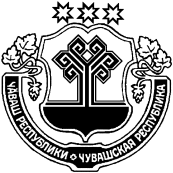 ЧӐВАШ  РЕСПУБЛИКИÇĚРПӲ РАЙОНӖЧУВАШСКАЯ РЕСПУБЛИКА ЦИВИЛЬСКИЙ РАЙОН ПАТĂРЬЕЛ ЯЛ ПОСЕЛЕНИЙĚН АДМИНИСТРАЦИЙĚ ЙЫШАНУ2019ç.раштав уйăхĕн 27-мĕшĕ.№85 Патӑрьел ялěАДМИНИСТРАЦИЯ БОГАТЫРЕВСКОГО СЕЛЬСКОГО ПОСЕЛЕНИЯ ПОСТАНОВЛЕНИЕ«27» декабря 2019 г.№ 85  село Богатырево«9931160701010000014099311607090100000140993116100611000001409931161008110000014099311610082100000140исключить:«9931163200010000014099311690050100000140 Штрафы, неустойки, пени, уплаченные в случае просрочки исполнения поставщиком (подрядчиком, исполнителем) обязательств, предусмотренных муниципальным контрактом, заключенным муниципальным органом, казенным учреждением сельского поселения. Иные штрафы, неустойки, пени, уплаченные в соответствии с законом или договором в случае неисполнения или надлежащего исполнения обязательств перед муниципальным органом, (муниципальным казенным учреждением) сельского поселения Платежи в целях возмещения убытков, причиненных уклонением от заключения с муниципальным органом сельского поселения (муниципальным казенным учреждением) муниципального контракта, а  также иные денежные средства подлежащие зачислению в бюджет сельского поселения за нарушение законодательства Российской Федерации о контрактной системе в сфере закупок товаров, работ, услуг для обеспечения государственных и муниципальных нужд (за исключением контракта, финансируемого за счет средств муниципального  дорожного фонда) Платежи в целях возмещения ущерба при расторжении муниципального контракта, заключенного с муниципальным органом сельского поселения(муниципальным казенным учреждением), в связи с односторонним отказом исполнителя( подрядчика) от его исполнения (за исключением муниципального контракта, финансируемого за счет средств муниципального дорожного фонда) Платежи в целях возмещения ущерба при расторжении муниципального контракта, финансируемого за счет средств муниципального дорожного фонда сельского поселения, в связи  с односторонним отказом исполнителя (подрядчика) от его исполнения» Денежные взыскания, налагаемые в возмещение ущерба, причиненного в результате незаконного или нецелевого использования бюджетных средств( в части бюджетов сельских поселений) Прочие поступления от денежных взысканий( штрафов) и иных сумм в возмещение ущерба, зачисляемые в бюджеты сельских поселений» Штрафы, неустойки, пени, уплаченные в случае просрочки исполнения поставщиком (подрядчиком, исполнителем) обязательств, предусмотренных муниципальным контрактом, заключенным муниципальным органом, казенным учреждением сельского поселения. Иные штрафы, неустойки, пени, уплаченные в соответствии с законом или договором в случае неисполнения или надлежащего исполнения обязательств перед муниципальным органом, (муниципальным казенным учреждением) сельского поселения Платежи в целях возмещения убытков, причиненных уклонением от заключения с муниципальным органом сельского поселения (муниципальным казенным учреждением) муниципального контракта, а  также иные денежные средства подлежащие зачислению в бюджет сельского поселения за нарушение законодательства Российской Федерации о контрактной системе в сфере закупок товаров, работ, услуг для обеспечения государственных и муниципальных нужд (за исключением контракта, финансируемого за счет средств муниципального  дорожного фонда) Платежи в целях возмещения ущерба при расторжении муниципального контракта, заключенного с муниципальным органом сельского поселения(муниципальным казенным учреждением), в связи с односторонним отказом исполнителя( подрядчика) от его исполнения (за исключением муниципального контракта, финансируемого за счет средств муниципального дорожного фонда) Платежи в целях возмещения ущерба при расторжении муниципального контракта, финансируемого за счет средств муниципального дорожного фонда сельского поселения, в связи  с односторонним отказом исполнителя (подрядчика) от его исполнения» Денежные взыскания, налагаемые в возмещение ущерба, причиненного в результате незаконного или нецелевого использования бюджетных средств( в части бюджетов сельских поселений) Прочие поступления от денежных взысканий( штрафов) и иных сумм в возмещение ущерба, зачисляемые в бюджеты сельских поселений»